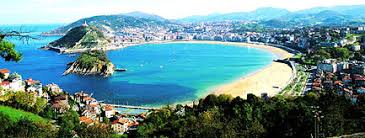 Elegir si se sabe con antelación una, dos o todas las opciones para poder organizar de manera orientativa cada actividad.Autorización a menores (si procede)Aviso legal: Los datos aportados con su consentimiento en este formulario, se incorporan para su tratamiento a un fichero de Cruz Roja Española, CIF: Q2866001G, con la finalidad de gestionar y formalizar su inscripción a nuestros cursos y actividades formativas, así como para informarle sobre nuestros cursos, actividades, servicios y acciones solidarias. Para obtener información adicional sobre la política de privacidad y protección de datos de Cruz Roja Española visite nuestra pág. web  www.cruzroja.es  Puede ejercer los derechos de acceso, rectificación, cancelación, posición así como los contenidos en el Capítulo III del Reglamento (UE) 2016/679, en la dirección de correo  dpo@cruzroja.es previa acreditación de su identidad. De conformidad con la LSSI podrá darse de baja para no recibir informaciones que no sean de su interés, enviando la palabra BAJA a las siguientes direcciones: correo electrónico: dpo@cruzroja.es  ; correo postal: Cruz Roja Española, att. DPO, Av. Reina Victoria 26-28   28003   Madrid. VOLUNTARIO/A-TRABAJADORES VOLUNTARIOSVOLUNTARIO/A-TRABAJADORES VOLUNTARIOSACOMPAÑANTE-TRABAJADOR/A NO VOLUNTARIO/AACOMPAÑANTE-TRABAJADOR/A NO VOLUNTARIO/AMENOR 18 AÑOSMENOR 18 AÑOSNombre y apellidosFecha de nacimientoNIF/NIETeléfonoe-mailNecesidades específicasLa persona cuyos datos figuran arriba solicita su inscripción a la actividad indicada y queda informada de que, de ser aceptada, deberá participar en la misma, debiendo sufragar los gastos ocasionados en caso de cancelar su participación (si la actividad supone algún coste para el voluntario/a). Asimismo declara haber sido informada de las características de la actividad (horarios previstos, requisitos, etc.).La persona cuyos datos figuran arriba solicita su inscripción a la actividad indicada y queda informada de que, de ser aceptada, deberá participar en la misma, debiendo sufragar los gastos ocasionados en caso de cancelar su participación (si la actividad supone algún coste para el voluntario/a). Asimismo declara haber sido informada de las características de la actividad (horarios previstos, requisitos, etc.).La persona cuyos datos figuran arriba solicita su inscripción a la actividad indicada y queda informada de que, de ser aceptada, deberá participar en la misma, debiendo sufragar los gastos ocasionados en caso de cancelar su participación (si la actividad supone algún coste para el voluntario/a). Asimismo declara haber sido informada de las características de la actividad (horarios previstos, requisitos, etc.).La persona cuyos datos figuran arriba solicita su inscripción a la actividad indicada y queda informada de que, de ser aceptada, deberá participar en la misma, debiendo sufragar los gastos ocasionados en caso de cancelar su participación (si la actividad supone algún coste para el voluntario/a). Asimismo declara haber sido informada de las características de la actividad (horarios previstos, requisitos, etc.).La persona cuyos datos figuran arriba solicita su inscripción a la actividad indicada y queda informada de que, de ser aceptada, deberá participar en la misma, debiendo sufragar los gastos ocasionados en caso de cancelar su participación (si la actividad supone algún coste para el voluntario/a). Asimismo declara haber sido informada de las características de la actividad (horarios previstos, requisitos, etc.).La persona cuyos datos figuran arriba solicita su inscripción a la actividad indicada y queda informada de que, de ser aceptada, deberá participar en la misma, debiendo sufragar los gastos ocasionados en caso de cancelar su participación (si la actividad supone algún coste para el voluntario/a). Asimismo declara haber sido informada de las características de la actividad (horarios previstos, requisitos, etc.).El/la interesado/aEl/la interesado/aEl/la interesado/aOpción 1VISITA PARTE ANTIGÜAOpción 2TIEMPO LIBRE/PLAYAOpción 3RECORRIDO TURÍSTICOSr./Sra., mayor de edad,, mayor de edad,, mayor de edad,con DNIy domicilio eny domicilio eny domicilio enlocalidadAUTORIZO a la persona cuyos datos figuran arriba, y sobre quien ejerzo la patria potestad, para que asista como voluntaria o como voluntario de Cruz Roja Española a la actividad de vida asociativa NOMBRE DE LA ACTIVIDAD a celebrarse el FECHAAUTORIZO a la persona cuyos datos figuran arriba, y sobre quien ejerzo la patria potestad, para que asista como voluntaria o como voluntario de Cruz Roja Española a la actividad de vida asociativa NOMBRE DE LA ACTIVIDAD a celebrarse el FECHAAUTORIZO a la persona cuyos datos figuran arriba, y sobre quien ejerzo la patria potestad, para que asista como voluntaria o como voluntario de Cruz Roja Española a la actividad de vida asociativa NOMBRE DE LA ACTIVIDAD a celebrarse el FECHAAUTORIZO a la persona cuyos datos figuran arriba, y sobre quien ejerzo la patria potestad, para que asista como voluntaria o como voluntario de Cruz Roja Española a la actividad de vida asociativa NOMBRE DE LA ACTIVIDAD a celebrarse el FECHAAUTORIZO a la persona cuyos datos figuran arriba, y sobre quien ejerzo la patria potestad, para que asista como voluntaria o como voluntario de Cruz Roja Española a la actividad de vida asociativa NOMBRE DE LA ACTIVIDAD a celebrarse el FECHAAUTORIZO a la persona cuyos datos figuran arriba, y sobre quien ejerzo la patria potestad, para que asista como voluntaria o como voluntario de Cruz Roja Española a la actividad de vida asociativa NOMBRE DE LA ACTIVIDAD a celebrarse el FECHAAUTORIZO a la persona cuyos datos figuran arriba, y sobre quien ejerzo la patria potestad, para que asista como voluntaria o como voluntario de Cruz Roja Española a la actividad de vida asociativa NOMBRE DE LA ACTIVIDAD a celebrarse el FECHAAUTORIZO a la persona cuyos datos figuran arriba, y sobre quien ejerzo la patria potestad, para que asista como voluntaria o como voluntario de Cruz Roja Española a la actividad de vida asociativa NOMBRE DE LA ACTIVIDAD a celebrarse el FECHAAUTORIZO a la persona cuyos datos figuran arriba, y sobre quien ejerzo la patria potestad, para que asista como voluntaria o como voluntario de Cruz Roja Española a la actividad de vida asociativa NOMBRE DE LA ACTIVIDAD a celebrarse el FECHAAUTORIZO a la persona cuyos datos figuran arriba, y sobre quien ejerzo la patria potestad, para que asista como voluntaria o como voluntario de Cruz Roja Española a la actividad de vida asociativa NOMBRE DE LA ACTIVIDAD a celebrarse el FECHAAUTORIZO a la persona cuyos datos figuran arriba, y sobre quien ejerzo la patria potestad, para que asista como voluntaria o como voluntario de Cruz Roja Española a la actividad de vida asociativa NOMBRE DE LA ACTIVIDAD a celebrarse el FECHAAUTORIZO a la persona cuyos datos figuran arriba, y sobre quien ejerzo la patria potestad, para que asista como voluntaria o como voluntario de Cruz Roja Española a la actividad de vida asociativa NOMBRE DE LA ACTIVIDAD a celebrarse el FECHAEn Huesca a díaEn Huesca a díadededel año 2018del año 2018del año 2018En caso de ser necesario cualquier comunicación e información, SOLICITO se realice a través de la siguiente relación de contactos:En caso de ser necesario cualquier comunicación e información, SOLICITO se realice a través de la siguiente relación de contactos:En caso de ser necesario cualquier comunicación e información, SOLICITO se realice a través de la siguiente relación de contactos:En caso de ser necesario cualquier comunicación e información, SOLICITO se realice a través de la siguiente relación de contactos:En caso de ser necesario cualquier comunicación e información, SOLICITO se realice a través de la siguiente relación de contactos:En caso de ser necesario cualquier comunicación e información, SOLICITO se realice a través de la siguiente relación de contactos:En caso de ser necesario cualquier comunicación e información, SOLICITO se realice a través de la siguiente relación de contactos:En caso de ser necesario cualquier comunicación e información, SOLICITO se realice a través de la siguiente relación de contactos:En caso de ser necesario cualquier comunicación e información, SOLICITO se realice a través de la siguiente relación de contactos:En caso de ser necesario cualquier comunicación e información, SOLICITO se realice a través de la siguiente relación de contactos:En caso de ser necesario cualquier comunicación e información, SOLICITO se realice a través de la siguiente relación de contactos:En caso de ser necesario cualquier comunicación e información, SOLICITO se realice a través de la siguiente relación de contactos:Nombre y apellidosNombre y apellidosNombre y apellidosNombre y apellidosNombre y apellidosNombre y apellidosRelación/parentescoRelación/parentescoRelación/parentescoRelación/parentescoTeléfono móvilTeléfono móvilFirma  (Padre, madre o tutor/a)Firma  (Padre, madre o tutor/a)Firma  (Padre, madre o tutor/a)Firma  (Padre, madre o tutor/a)Firma  (Padre, madre o tutor/a)Firma  (Padre, madre o tutor/a)Número de plazas y selección de participantesEl número de plazas previstas es de 32  conllevando la actividad el siguiente coste:Para personas Voluntarias mayores de 18 años: 25€Para personas acompañantes o trabajadores no voluntarios: 30€Para menores de 18 años (acompañados de padre, madre o tutor legal): 20€El precio incluye: transporte en Autobús, comida en el Foodoo (con diferentes menús para elegir) y visita a San Sebastián. Dentro de las visitas hay atracciones añadidas que asumirá cada persona en caso de querer disfrutarlasCumplimentar la ficha de inscripción supone una SOLICITUD Y COMPROMISO DE ASISTENCIA. Una vez finalizado el plazo, el Departamento de Voluntariado, en colaboración con los planes de intervención, asignará prioridades en caso de que las solicitudes superen al número de plazas y si éstas no se pueden asumir. Será criterio de selección el historial de vida voluntaria, dando posibilidad de participación también al voluntariado de reciente incorporación.Compromiso de participaciónLas personas que obtengan plaza para acudir a la actividad, una vez confirmada, están obligadas a participar en la totalidad de la actividad. En caso de que cancelaran su participación o no se presentaran, de haberse causado, deberán abonar la cantidad correspondiente a los gastos que proporcionalmente le correspondan cuando les sea exigido. Esta cláusula la da especialmente por conocida y enterada.Fecha límite de inscripción 12 de Junio de 2018 a las 15:00 horas en el Departamento de Voluntariado o por correo electrónico.La ficha puede cumplimentarse de forma telemática rellenando el presente documento y haciéndolo llegar a mamorillo@cruzroja.es.La ficha también podrá ser entregada cumplimentada y entregada personalmente en el Departamento de Voluntariado junto a la que se firmará la autorización para la cesión de imágenes tanto para voluntarios y voluntarias como para acompañantesDescripción de la actividad05:45h: Salida desde Cruz Roja Huesca12:00h: Visita parte antigüa (optativa)14:30: Comida en el Foodoo ( obligatoria para todos está incluida en el precio)16:00h Tiempo Libre17:00h: Recorrido Turístico (optativo)19:00h: Foto de grupo y todos en el punto de encuentro00:00: Llegada a HuescaMaterial que cada participante deberá llevarACORDE CON LAS CONDICIONES CLIMATOLÓGICAS DEL MOMENTO Y ROPA DE BAÑO EN CASO DE QUE SE DESEE DISFRUTAR DEL DÍA DE PLAYALugar de realización:SAN SEBASTIÁN